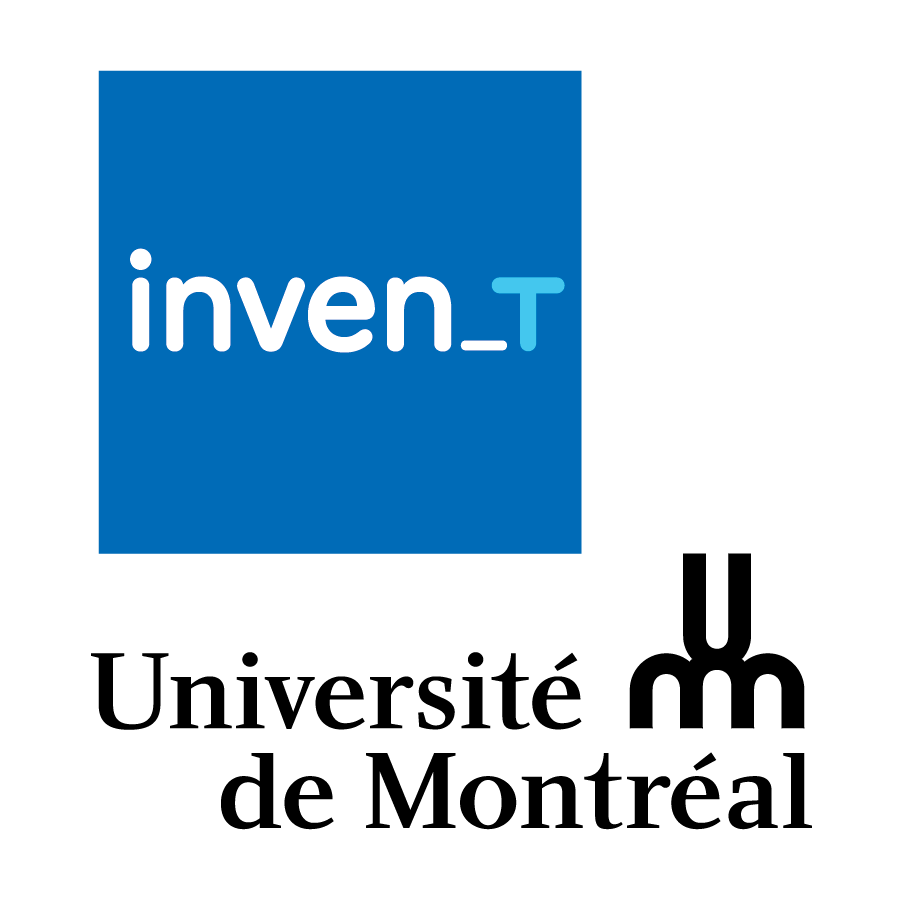 PARTENARIAT-UdeMSoutien aux initiatives de collaboration entre les chercheuses et chercheurs de l’UniversitÉ de MontrÉal et des entreprises ou organismes partenaires privÉs________________________Concours ouvertDirectivesLe ministère de l’Enseignement supérieur (MES) du Québec soutient la réalisation de mandats stratégiques par les établissements d’enseignement supérieur dont l’un vise à encourager les collaborations entre les universités et les entreprises du Québec. Le programme PARTENARIAT-UdeM est un programme de financement de projets de Recherche et Développements collaboratifs, administré par le Vice-rectorat à la recherche, à la découverte, à la création et à l’innovation.OBJECTIFSCe programme de financement vise à encourager et à soutenir des projets de recherche menant à l’implantation et à la diffusion d’innovations sociales ou technologiques au sein d’entreprises privées du Québec par le biais de projets collaboratifs. PRINCIPAUX CRITÈRES D’ADMISSIBILITÉLa demande doit être déposée par une professeure ou un professeur de l’UdeM (professeure régulière ou professeur régulier, ou équivalent, selon les termes de la convention collective) ;La collaboration doit s’établir avec au moins une entreprise québécoise (voir admissibilité ci-dessous) ;Le partenaire doit contribuer à hauteur de 50 % du budget total.PARTENAIRE ADMISSIBLELe projet doit être mené en collaboration avec une ou plusieurs entreprises privées (à but lucratif ou non lucratif, comme des associations, des regroupements) dont au moins une est du Québec.Contribution minimum du ou des partenaires admissibles : 50 % des coûts du projet (en espèces ou en nature). Les organismes publics et parapublics, tels des municipalités, des centres de services scolaires, des hôpitaux, des sociétés de transport, peuvent aussi être inclus comme partenaires dans le montage des projets.Selon le type de collaborations et les partenaires impliqués dans le projet, il se pourrait que des ententes de collaborations doivent être conclues entre l’Université de Montréal et un ou plusieurs de ces partenaires.FINANCEMENTLe budget maximal est de 100 000 $ par projet. Toutefois, des demandes supérieures à ce montant pourront être considérées. L’enveloppe réservée au concours est de 450 000 $ et nous anticipons le financement de près de 10 projets.Le montage financier du projet doit comprendre une contribution minimum du ou des partenaires admissibles de 50 % des coûts du financement (en espèce ou en nature).Dépenses admissibles : Personnel de recherche ; Matériel et fournitures ;Services et plateformes.DurÉeLa durée des projets est d’une année avec possibilité de prolongation. Les projets doivent se terminer au plus tard au 31 mars 2024. CRITÈRES D’ÉVALUATIONPertinence et caractère innovant du projet ;Arrimage avec les priorités stratégiques institutionnelles ;Adéquation de la solution avec les besoins exprimés par les milieux ;Pertinence, complémentarité et engagement des partenaires dans le projet ;Déploiement des prochaines phases et réalisme du calendrier ;Retombées du projet collaboratif en matière de création de valeurs sociale et économique, de formation de personnel hautement qualifié et d’étudiants.DATEIl s’agit d’un appel ouvert. L’appel restera ouvert jusqu’au 15 septembre 2022 ou jusqu’à épuisement des fonds.PrÉsentation d’une demandeFormulaire d’identification ;Description (3 pages au maximum) :Budget, justification, ventilation (2 pages au maximum) ;Lettre d’appui d’une ou des entreprises privées impliquées dans le projet qui doit comprendre les éléments suivants : Confirmation de la participation au projet et description de l’engagement de l’entreprise ; Pertinence du projet pour l’entreprise ;Description de la collaboration ;Contribution : confirmer le type de contribution (en espèce ou en nature) et le montant des contributions. Pour les contributions en nature, l’entreprise doit détailler les contributions et indiquer la valeur attribuée.CV abrégé (4 pages) de la chercheuse ou du chercheur principal.Dépôt de la demande par courriel, à l’adresse : inven-t@umontreal.ca INFORMATIONSGeneviève Létourneau-Guillon, conseillère aux innovations technosociales
Téléphone : 514-343-6111, poste 51251
genevieve.letourneau-guillon@umontreal.ca Inven_T, Centre d’innovation technosociale
Bureau recherche – Développement – Valorisation (BRDV)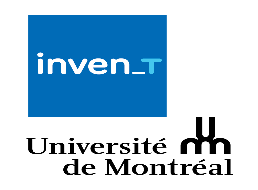 PropositionPartenariat UdeMTransmettre votre proposition en un seul fichier PDF ou Word, par courriel à inven-t@umontreal.ca Le formulaire d’identification de la proposition et signaturesLa description du projet (3 pages maximum)Le budget (2 pages maximum)Lettre d’appui de l’entreprise partenaire (1 lettre par entreprise)Budget du projetMontage financier du projetContributions du ou des partenairesChercheuse ou Chercheur principalChercheuse ou Chercheur principalChercheuse ou Chercheur principalChercheuse ou Chercheur principalChercheuse ou Chercheur principalChercheuse ou Chercheur principalChercheuse ou Chercheur principal Nom et prénom :  Nom et prénom :  Nom et prénom :  Nom et prénom :  Matricule :  Matricule :  Matricule :  Département :  Département :  Département :  Département :  Fonction et rang : Fonction et rang : Fonction et rang : Établissement de réalisation du projet : Établissement de réalisation du projet : Établissement de réalisation du projet : Établissement de réalisation du projet : Établissement de réalisation du projet : Établissement de réalisation du projet : Établissement de réalisation du projet : Université de Montréal Université de Montréal Code de l’unité d’administration des fonds : ______________________ Code de l’unité d’administration des fonds : ______________________ Code de l’unité d’administration des fonds : ______________________ Code de l’unité d’administration des fonds : ______________________ Centre affilié _______________________________________ _______________________________________ _______________________________________ _______________________________________ _______________________________________Identification de l’entreprise (copier les lignes si plus d’une entreprise)Identification de l’entreprise (copier les lignes si plus d’une entreprise)Identification de l’entreprise (copier les lignes si plus d’une entreprise)Identification de l’entreprise (copier les lignes si plus d’une entreprise)Identification de l’entreprise (copier les lignes si plus d’une entreprise)Identification de l’entreprise (copier les lignes si plus d’une entreprise)Identification de l’entreprise (copier les lignes si plus d’une entreprise) Nom de l’entreprise : Nom de l’entreprise : Nom de l’entreprise : Nom de l’entreprise : Nom de l’entreprise : Nom de l’entreprise : Nom de l’entreprise : Nom et prénom de la personne contact :  Nom et prénom de la personne contact :  Nom et prénom de la personne contact :  Nom et prénom de la personne contact :  Nom et prénom de la personne contact :  Nom et prénom de la personne contact :  Nom et prénom de la personne contact :  Fonction de la personne contact : Fonction de la personne contact : Fonction de la personne contact : Fonction de la personne contact : Fonction de la personne contact : Fonction de la personne contact : Fonction de la personne contact : Adresse courriel :  Adresse courriel :  Adresse courriel :  Adresse courriel :  Adresse courriel :  Adresse courriel :  Adresse courriel :  Titre du projet :  Titre du projet :  Titre du projet :  Titre du projet :  Titre du projet :  Titre du projet :  Titre du projet : Dates de début et de fin du projet : Dates de début et de fin du projet : Dates de début et de fin du projet : Dates de début et de fin du projet : Dates de début et de fin du projet : Dates de début et de fin du projet : Dates de début et de fin du projet :  Résumé du projet (max. 5 lignes) Le résumé du projet pourra être utilisé dans nos communications en lien avec le programme de financement. Résumé du projet (max. 5 lignes) Le résumé du projet pourra être utilisé dans nos communications en lien avec le programme de financement. Résumé du projet (max. 5 lignes) Le résumé du projet pourra être utilisé dans nos communications en lien avec le programme de financement. Résumé du projet (max. 5 lignes) Le résumé du projet pourra être utilisé dans nos communications en lien avec le programme de financement. Résumé du projet (max. 5 lignes) Le résumé du projet pourra être utilisé dans nos communications en lien avec le programme de financement. Résumé du projet (max. 5 lignes) Le résumé du projet pourra être utilisé dans nos communications en lien avec le programme de financement. Résumé du projet (max. 5 lignes) Le résumé du projet pourra être utilisé dans nos communications en lien avec le programme de financement.Le projet nécessite-t-il un certificat éthique?Le projet nécessite-t-il un certificat éthique?Le projet nécessite-t-il un certificat éthique?Le projet nécessite-t-il un certificat éthique? Oui Oui NonEst-ce que vous ou un membre de votre équipe êtes en situation de conflit d’intérêts avec un des partenaires contributeurs?Est-ce que vous ou un membre de votre équipe êtes en situation de conflit d’intérêts avec un des partenaires contributeurs?Est-ce que vous ou un membre de votre équipe êtes en situation de conflit d’intérêts avec un des partenaires contributeurs?Est-ce que vous ou un membre de votre équipe êtes en situation de conflit d’intérêts avec un des partenaires contributeurs? Oui Oui NonSignatures Signatures Signatures Signatures Signatures Signatures Signatures Chercheuse ou chercheur principal : Chercheuse ou chercheur principal : Chercheuse ou chercheur principal : Chercheuse ou chercheur principal : Chercheuse ou chercheur principal : Date : Date : Direction du département : Direction du département : Direction du département : Direction du département : Direction du département : Date : Date : ContributionsMontant ou valeurPourcentage du budgetContribution UdeM-Partenariat$%Contribution du ou des partenaires$%Total$%Coûts du projetUdeMPartenaire privéPartenaire privéTotalCoûts du projetUdeMEspècesNatureTotalFrais de personnel (incluant les avantages sociaux)Salaire(s) étudiant(s)Salaire(s) du personnelServices professionnels et techniquesFournitures et matérielAutres dépenses (précisez) :Nom du partenaireContribution du partenaireValeur de la contributionEspèce ou natureTotalTotal